Tjelesna i zdravstvena kultura 13.11.2020.Najprije ćemo se zagrijati:https://www.youtube.com/watch?v=Fa2INMewuX8Zatim ponavljamo teme:Preskakivanje kratke vijače https://www.youtube.com/watch?v=ATyD9O5qmEkAko imaš kod kuće vijaču, isprobaj, ako ne, onda opet vježbamo s nevidljivom vijačom.Udarac na vrata unutarnjom stranom stopala (N)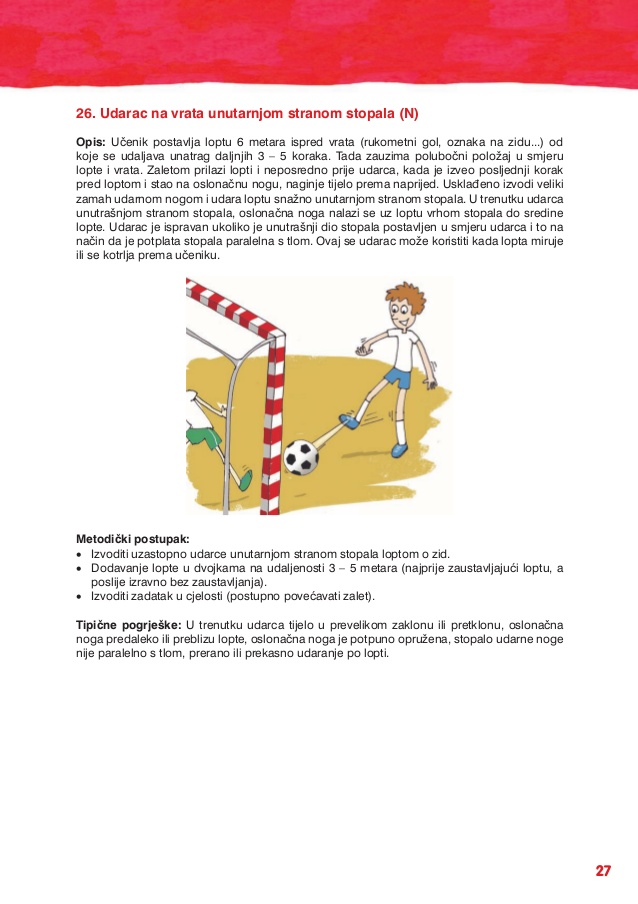 Stani ispred nekog praznog zida u stanu i pokušaj udarati loptu / krpenu loptu od više pari čarapa unutarnjom stranom stopala.